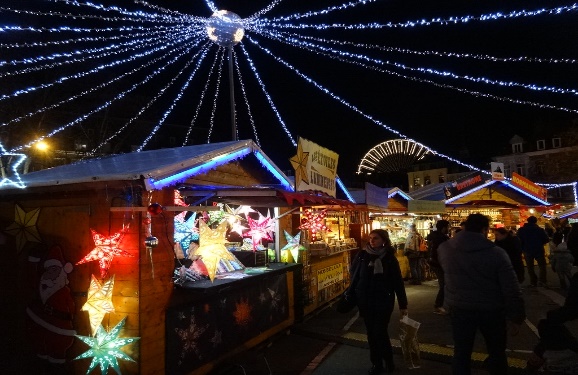 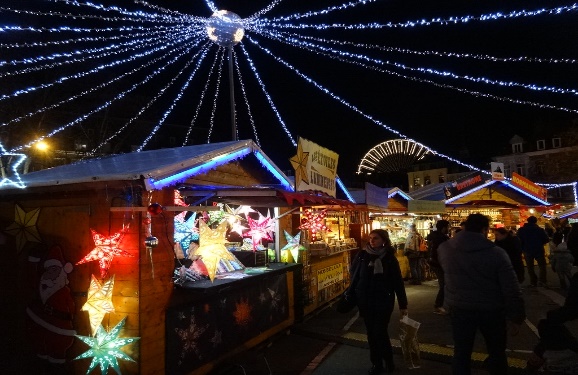     MARCHE DE NOEL          INSCRIPTION Samedi 2 Décembre 202310h -19h                  Dimanche 3 Décembre   2023                                                                                        10H-17H Nom de la société : …………………………………………………………………………………………………………Nom et prénom : ……………………………………………………………………………………………………………Adresse : ……………………………………………………………………………………………………………Code Postal + Ville : ……………………………………………………………………………………………………………Téléphone fixe : ………………………………………Portable : ___________________________________Mail : ………………………………………….@.........................................................Site internet : ……………………………………………………………………………………………………………N° Siret : ……………………………………………………………………………………………………………Descriptif des produits : …………………………………………………………………………………………………………Matériel fournis par la ville : 1 table (1m70) et 1 ou 2 chaises.Quelles sont vos besoins ?-Tente extérieur + tables et chaises : 30euros                                                               Tables :  ___________________ chaises : _____________________-Emplacement seul (tente non fournie ni table et chaise) : 10euros                               Quelle puissance électrique et pour quelle utilisation ?………………………………………………………………………………………………………Chèque à l’ordre de : trésor publicRenvoyer le tout (règlement signé, coupon d’inscription et chèque) à :Mairie de Trilport :  5 rue du Général de Gaulle ;    77470 TRILPORT